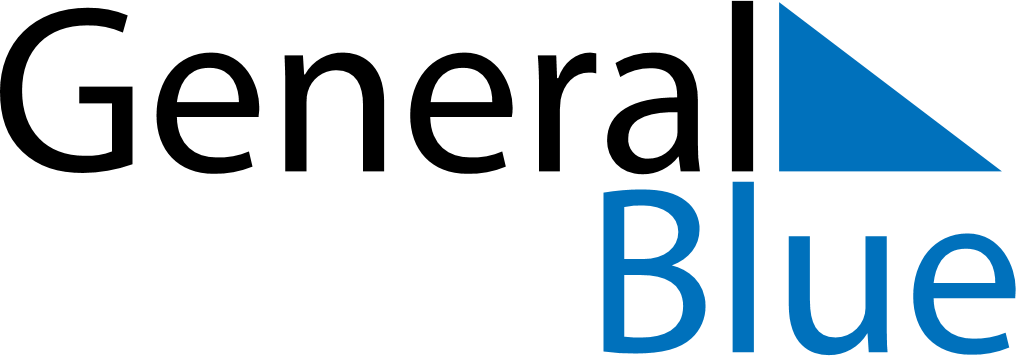 Quarter 3 of 2024BeninQuarter 3 of 2024BeninQuarter 3 of 2024BeninQuarter 3 of 2024BeninQuarter 3 of 2024BeninQuarter 3 of 2024BeninJuly 2024July 2024July 2024July 2024July 2024July 2024July 2024July 2024MondayTuesdayTuesdayWednesdayThursdayFridaySaturdaySunday1223456789910111213141516161718192021222323242526272829303031August 2024August 2024August 2024August 2024August 2024August 2024August 2024August 2024MondayTuesdayTuesdayWednesdayThursdayFridaySaturdaySunday123456678910111213131415161718192020212223242526272728293031September 2024September 2024September 2024September 2024September 2024September 2024September 2024September 2024MondayTuesdayTuesdayWednesdayThursdayFridaySaturdaySunday1233456789101011121314151617171819202122232424252627282930Aug 1: Independence DayAug 15: AssumptionSep 15: Birthday of Muhammad (Mawlid)